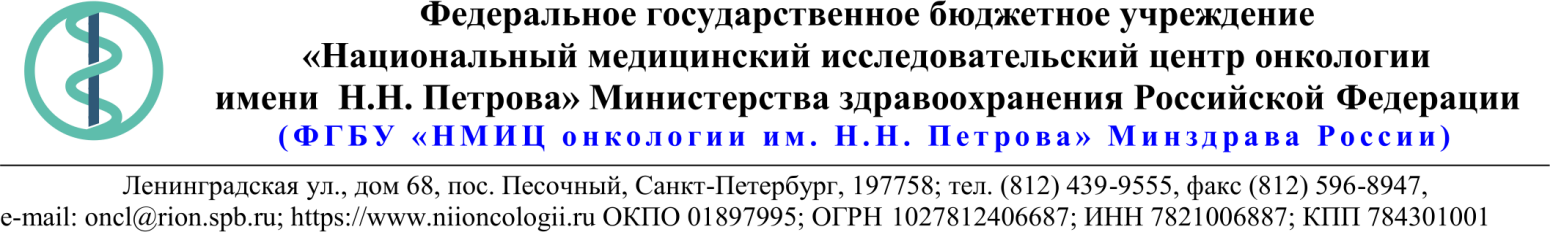 Описание объекта закупки* Дополнительные характеристики определены Заказчиком в соответствии с его потребностью в товаре, обладающем определенными качественными характеристиками, исходя из назначения товара и условий его использования.24.05.2021 № 21.1-03/506Ссылка на данный номер обязательна!Запрос о предоставлении ценовой информациидля нужд ФГБУ «НМИЦ онкологии им. Н.Н. Петрова» Минздрава РоссииСтруктура цены (расходы, включенные в цену товара/работы/услуги) должна включать в себя:1)	стоимость товара/работы/услуги; 2)	стоимость упаковки товара;3)	стоимость транспортировки товара от склада поставщика до склада покупателя, включающая в себя все сопутствующие расходы, а также погрузочно-разгрузочные работы;4)	расходы поставщика на уплату таможенных сборов, налоговых и иных обязательных платежей, обязанность по внесению которых установлена российским законодательством;5)  все иные прямые и косвенные накладные расходы поставщика/подрядчика/исполнителя, связанные с поставкой товара/выполнением работ/оказанием услуг и необходимые для надлежащего выполнения обязательств.Сведения о товаре/работе/услуге: содержатся в Приложении.Просим всех заинтересованных лиц представить свои коммерческие предложения (далее - КП) о цене поставки товара/выполнения работы/оказания услуги с использованием прилагаемой формы описания  товара/работы/услуги и направлять их в форме электронного документа, подписанного квалифицированной электронной цифровой подписью (электронная цифровая подпись должна быть открепленной, в формате “sig”) по следующему адресу: 4399541@niioncologii.ru.Информируем, что направленные предложения не будут рассматриваться в качестве заявки на участие в закупке и не дают в дальнейшем каких-либо преимуществ для лиц, подавших указанные предложения.Настоящий запрос не является извещением о проведении закупки, офертой или публичной офертой и не влечет возникновения каких-либо обязательств заказчика.Из ответа на запрос должны однозначно определяться цена единицы товара/работы/услуги и общая цена контракта на условиях, указанных в запросе, срок действия предлагаемой цены.КП оформляется на официальном бланке (при наличии), должно содержать реквизиты организации (официальное наименование, ИНН, КПП - обязательно), и должно содержать ссылку на дату и номер запроса о предоставлении ценовой информации. КП должно содержать актуальные на момент запроса цены товара (работ, услуг), технические характеристики и прочие данные, в том числе условия поставки и оплаты, полностью соответствующие указанным в запросе о предоставлении ценовой информации.В КП должно содержаться однозначное указание на то, что предлагаемые товары (работы, услуги) полностью и по всем запрошенным характеристиками соответствуют описанию объекта закупки, содержащемуся в запросе о предоставлении ценовой информации, выраженное одним из следующих способов: - указанием в КП соответствующего запросу описания товара (работы, услуги)- подтверждением в тексте КП намерения поставки товара (выполнения работы, услуги) на условиях, указанных в запросе, в случае заключения контракта.1.Наименование ЗаказчикаФГБУ "НМИЦ онкологии им. Н.Н. Петрова" Минздрава России2.Наименование объекта закупки"Поставка материалов для обеспечения доступности для МГН"3.Коды ОКПД2 / КТРУУказаны в пункте 184.Место исполнения обязательств (адрес поставки, оказания услуг, выполнения работ)197758, Россия, г. Санкт- Петербург, п. Песочный, ул. Ленинградская, дом 685.АвансированиеНе предусмотрено6.Срок окончания действия договора (контракта)30.09.20217.Установление сроков исполнения обязательств контрагентомУстановление сроков исполнения обязательств контрагентом7.1Срок начала исполнения обязательств контрагентом:С момента заключения контракта7.2Срок окончания исполнения обязательств контрагентом не позднееВ течение 10 (десяти) рабочих дней с момента заключения Контракта.7.3Периодичность выполнения работ, оказания услуг либо количество партий поставляемого товаров: (обязательства контрагента)Не предусмотрено8.ОплатаВ течение 30 (тридцати) календарных дней с момента подписания Покупателем универсального передаточного документа (УПД).9.Документы, которые должны быть представлены поставщиком (подрядчиком, исполнителем) вместе с товаром (результатом выполненной работы, оказанной услуги)Сертификаты соответствия (декларации соответствия) на поставляемую продукцию.10.Специальное право, которое должно быть у участника закупки и (или) поставщика (подрядчика, исполнителя) (наличие лицензии, членство в саморегулируемой организации и т.п.)Нет11.Дополнительные требования к участникам закупки (при наличии таких требований) и обоснование этих требованийНет12.Срок действия гарантии качества товара (работы, услуги) после приемки ЗаказчикомНе менее 12 (двенадцати) месяцев с момента приемки Товара.13.Размер обеспечения гарантийных обязательств (до 10% НМЦК)5%14.Предоставляемые участникам закупки преимущества в соответствии со статьями 28 и 29 Закона № 44-ФЗПредоставляются в соответствии со статьей 29 (организации инвалидов)15.Запреты, ограничения допуска, условия допуска (преференции) иностранных товаровНет16.Страна происхождения (указывается участником в заявке, коммерческом предложении)Указывается участником закупки/контрагентом в пункте 1817.Количество и единица измерения объекта закупкиУказаны в пункте 18№ п/пНаименование товара Требования к качеству, техническим и функциональным характеристикам товараКол-воЕд. изм.ОКПД2/ КТРУСтрана происхожденияНДС%Цена за ед. с НДССуммаСпециализированные указатели направления движения для инвалидов и других маломобильных групп населенияВид - налевоДополнительные характеристики:*Тактильная Пиктограмма СП11 Направление движения. Изделие представляет собой информационный указатель, на котором представлена тактильная информация об объекте или услугах с учетом особенностей восприятия тактильной информации тотально незрячим и слабовидящим человеком. Информация должна быть представлена визуальным и тактильным способом.  Тактильная пиктограмма изготавливается из цветного пластика и имеет защитное полиуретановые покрытие. Высота подъема тактильного слоя над поверхностью не менее 2 мм. Для обеспечения высоких эксплуатационных характеристик все тактильные элементы и символы на тактильной пиктограмме приклеены к поверхности однородным слоем связующего вещества. В виду того, что тактильные плоскопечатные символы со скошенным краем элемента, более качественнее передают информацию чем элементы со вертикальным краем, все рельефные символы должны иметь скошенный край в диапазоне 15-30 гр.  Для обеспечения продолжительного срока эксплуатации, а так же внешнего эстетического вида, все тактильные элементы не должны иметь технологических разрывов и разрезов, рамки по периметру пиктограммы должны быть изготовлены монолитным способом и не иметь технологических стыков. Не допускается изготовление тактильного указателя методом склеивания элементов из отдельных частей. С целью обеспечения продолжительного срока эксплуатации, тактильный указатель должен иметь двухслойное полимерное покрытие толщиной не менее 250 мк. Не допускается изготовление тактильных изделий без защитного покрытия. В виду обеспечения, не нарушения прав на интеллектуальную собственность, каждое изделие должно иметь голографическую маркировку производителя. Тактильные изображения и тексты должны соответствовать нормативной документации, действующей в РФ, как на отдельные элементы продукции, так и на изделие в целом. Производитель обязан самостоятельно изучить действующую на настоящее время нормативную документацию в РФ.Требования к материалам - для обеспечения соответствия эстетичных качеств, а также высоких эксплуатационных качеств тактильные изделия должны быть изготовлены на основе твердого непластифицированного полимера с двухслойным защитным покрытием.Требование к упаковке - в целях сохранности товара до монтажа, изделия должны быть упакованы в термоусадочную пленку.Комплектация оборудования - паспорт изделия.Размер -  ВxШxГ: 200x200x4 мм 18шт.22.29.29.000-00000005Специализированный знак для инвалидовВид - знак доступностиТип по конструктивному исполнению - тактильно-визуальный.Тип по назначению -  размещаемый перед входами в общественные здания и сооружения, а также в автобусы, троллейбусы и трамваи.Дополнительные характеристики:*Тактильная пиктограмма СП9 Вход в помещениеИзделие представляет собой информационный указатель, на котором представлена тактильная информация об объекте или услугах с учетом особенностей восприятия тактильной информации тотально незрячим и слабовидящим человеком. Информация должна быть представлена визуальным и тактильным способом.  Тактильная пиктограмма изготавливается из цветного пластика и имеет защитное полиуретановые покрытие. Высота подъема тактильного слоя над поверхностью не менее 2 мм. Для обеспечения высоких эксплуатационных характеристик все тактильные элементы и символы на тактильной пиктограмме приклеены к поверхности однородным слоем связующего вещества. В виду того, что тактильные плоскопечатные символы со скошенным краем элемента, более качественнее передают информацию чем элементы со вертикальным краем, все рельефные символы должны иметь скошенный край в диапазоне 15-30 гр.  Для обеспечения продолжительного срока эксплуатации, а так же внешнего эстетического вида, все тактильные элементы не должны иметь технологических разрывов и разрезов, рамки по периметру пиктограммы должны быть изготовлены монолитным способом и не иметь технологических стыков. Не допускается изготовление тактильного указателя методом склеивания элементов из отдельных частей. С целью обеспечения продолжительного срока эксплуатации, тактильный указатель должен иметь двухслойное полимерное покрытие толщиной не менее 250 мк. Не допускается изготовление тактильных изделий без защитного покрытия.В виду обеспечения, не нарушения прав на интеллектуальную собственность, каждое изделие должно иметь голографическую маркировку производителя. Тактильные изображения и тексты должны соответствовать нормативной документации, действующей в РФ, как на отдельные элементы продукции, так и на изделие в целом. Производитель обязан самостоятельно изучить действующую на настоящее время нормативную документацию в РФ.Требования к материалам - для обеспечения соответствия эстетичных качеств, а также высоких эксплуатационных качеств тактильные изделия должны быть изготовлены на основе твердого непластифицированного полимера с двухслойным защитным покрытием.Требование к упаковке - в целях сохранности товара до монтажа, изделия должны быть упакованы в термоусадочную пленкуКомплектация оборудования - паспорт изделия. Размер - ВxШxГ: 200x200x4 мм 10шт.22.29.29.000-00000013Специализированный знак для инвалидовВид - знак доступностиТип по конструктивному исполнению - тактильно-визуальныйТип по назначению -  размещаемый перед входами в общественные здания и сооружения, а также в автобусы, троллейбусы и трамваи.Дополнительные характеристики*: Тактильная Пиктограмма СП01. Доступность для инвалидов всех категорий.Изделие представляет собой информационный указатель, на котором представлена тактильная информация об объекте или услугах с учетом особенностей восприятия тактильной информации тотально незрячим и слабовидящим человеком. Информация должна быть представлена визуальным и тактильным способом.  Тактильная пиктограмма изготавливается из цветного пластика и имеет защитное полиуретановые покрытие. Высота подъема тактильного слоя над поверхностью не менее 2 мм. Для обеспечения высоких эксплуатационных характеристик все тактильные элементы и символы на тактильной пиктограмме приклеены к поверхности однородным слоем связующего вещества. В виду того, что тактильные плоскопечатные символы со скошенным краем элемента, более качественнее передают информацию чем элементы со вертикальным краем, все рельефные символы должны иметь скошенный край в диапазоне 15-30 гр.  Для обеспечения продолжительного срока эксплуатации, а так же внешнего эстетического вида, все тактильные элементы не должны иметь технологических разрывов и разрезов, рамки по периметру пиктограммы должны быть изготовлены монолитным способом и не иметь технологических стыков. Не допускается изготовление тактильного указателя методом склеивания элементов из отдельных частей. С целью обеспечения продолжительного срока эксплуатации, тактильный указатель должен иметь двухслойное полимерное покрытие толщиной не менее 250 мк. Не допускается изготовление тактильных изделий без защитного покрытия. В виду обеспечения, не нарушения прав на интеллектуальную собственность, каждое изделие должно иметь голографическую маркировку производителя. Тактильные изображения и тексты должны соответствовать нормативной документации, действующей в РФ, как на отдельные элементы продукции, так и на изделие в целом. Производитель обязан самостоятельно изучить действующую на настоящее время нормативную документацию в РФ.Требования к материалам - для обеспечения соответствия эстетичных качеств, а также высоких эксплуатационных качеств тактильные изделия должны быть изготовлены на основе твердого непластифицированного полимера с двухслойным защитным покрытием.Требование к упаковке - в целях сохранности товара до монтажа, изделия должны быть упакованы в термоусадочную пленку.Комплектация оборудования - паспорт изделия.Размер - ВxШxГ: 200x200x4 мм. 8шт.22.29.29.000-00000013Трафарет для нанесения разметки ИНВАЛИД 1000 х 1000ммПредназначен для обозначения мест парковки МГН применяются различные многоразовые трафареты, из прочного пластика, для нанесения разметки на асфальт. Материал: пластик 0,5 мм.Размеры:  1000х1000мм1шт.22.29.29.190